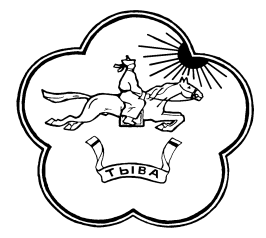 ТЫВА РЕСПУБЛИКАНЫН ТЕС-ХЕМ КОЖУУН ЧАГЫРГАЗЫНЫН  ДОКТААЛЫПОСТАНОВЛЕНИЕ АДМИНИСТРАЦИИ ТЕС-ХЕМСКОГО КОЖУУНА РЕСПУБЛИКИ ТЫВА__________________________________________________________________________________ № _____ 							  от «___» апреля 2017 годаОб утверждении Порядка осуществления внутреннего муниципального финансового контроляВ соответствии с пунктом 3 статьи 269.2 Бюджетного кодекса Российской Федерации и частью 11 статьи 99 Федерального закона «О контрактной системе в сфере закупок товаров, работ, услуг для обеспечения государственных и муниципальных нужд», руководствуясь Федеральным законом от 06.10.2003 №131-ФЗ «Об общих принципах организации местного самоуправления в Российской Федерации», администрация Тес-Хемского кожууна Республики ТываПОСТАНОВЛЯЕТ:1. Утвердить прилагаемый Порядок осуществления внутреннего муниципального финансового контроля.2. Признать утратившими силу:Постановление Администрации Тес-Хемского кожууна  Республики Тыва от 26 декабря 2016 года № 1595 «Об утверждении Порядка осуществления внутреннего финансового контроля»;Постановление Администрации Тес-Хемского кожууна  Республики Тыва от 26 декабря 2016 года № 1593  «Об утверждении административного регламента по исполнению муниципальной функции по осуществлению внутреннего муниципального финансового контроля».3. Разместить настоящее постановление на официальном сайте Администрации Тес-Хемского кожууна в информационно-телекоммуникационной сети «Интернет» http://www.teshem.ru.4. Настоящее постановление вступает в силу со дня его утверждения.Председателя Администрации      Тес-Хемского кожууна					            Т.Самдан Приложение к постановлению администрации Тес-Хемского кожууна Республики Тыва от «___» марта 2017 года № ______ПОРЯДОК осуществления внутреннего муниципального финансового контроляI. Общие положения1. Настоящий Порядок определяет организацию осуществления полномочий по внутреннему муниципальному финансовому контролю во исполнение статьи 269.2 Бюджетного кодекса Российской Федерации, статьи 99 Федерального закона «О контрактной системе в сфере закупок товаров, работ, услуг для обеспечения государственных и муниципальных нужд» (далее - Федеральный закон о контрактной системе) и в целях обеспечения соблюдения бюджетного законодательства Российской Федерации и иных нормативных правовых актов, регулирующих бюджетные правоотношения, законодательства Российской Федерации и иных нормативных правовых актов о контрактной системе в сфере закупок товаров, работ, услуг для обеспечения государственных и муниципальных нужд (далее соответственно - в сфере бюджетных правоотношений, в сфере закупок), повышения эффективности и результативности деятельности объектов внутреннего муниципального финансового контроля, повышения качества осуществления муниципальных функций и оказания муниципальных услуг, а также оптимизации бюджетных расходов, выделяемых органам местного самоуправления Тес-Хемского кожууна Республики Тыва, органам администрации Тес-Хемского кожууна Республики Тыва и подведомственных им муниципальных учреждений Тес-Хемского кожууна Республики Тыва.2. Понятия и термины, используемые в настоящем Порядке, применяются в значениях, определенных Бюджетным кодексом Российской Федерации, Федеральным законом о контрактной системе.3. Внутренний муниципальный финансовый контроль осуществляется финансовым управлением администрации Тес-Хемского кожууна Республики Тыва (далее - орган внутреннего муниципального финансового контроля).4. Орган внутреннего муниципального финансового контроля при осуществлении деятельности по внутреннему муниципальному финансовому контролю (далее - деятельность по контролю) осуществляет:полномочия по внутреннему муниципальному финансовому контролю в сфере бюджетных правоотношений;внутренний муниципальный финансовый контроль в сфере закупок для обеспечения нужд Тес-Хемского кожууна Республики Тыва, предусмотренный частью 8 статьи 99 Федерального закона о контрактной системе.5. Деятельность по контролю осуществляется в отношении следующих объектов внутреннего муниципального финансового контроля (далее - объекты контроля):главные распорядители (распорядители, получатели) средств бюджета Тес-Хемского кожууна Республики Тыва (далее - местный бюджет), главные администраторы (администраторы) доходов местного бюджета, главные администраторы (администраторы) источников финансирования дефицита местного бюджета;финансовый орган Тес-Хемского кожууна Республики Тыва (главные распорядители (распорядители) и получатели средств местного бюджета, которым предоставлены межбюджетные трансферты) в части соблюдения ими целей, порядка и условий предоставления межбюджетных трансфертов, бюджетных кредитов, предоставленных из местного бюджета, а также достижения ими показателей результативности использования указанных средств, соответствующих целевым показателям и индикаторам, предусмотренным муниципальными программами Тес-Хемского кожууна;муниципальные учреждения Тес-Хемского кожууна Республики Тыва;муниципальные унитарные предприятия Тес-Хемского кожууна Республики Тыва;юридические лица, индивидуальные предприниматели, физические лица в части соблюдения ими условий договоров (соглашений) о предоставлении средств из местного бюджета, муниципальных контрактов;заказчики, контрактные управляющие, комиссии по осуществлению закупок и их члены, уполномоченные органы, осуществляющие действия, направленные на осуществление закупок товаров, работ, услуг для нужд Тес-Хемского кожууна Республики Тыва в соответствии с Федеральным законом о контрактной системе.6. Объекты контроля, их должностные лица имеют право: присутствовать при проведении выездных контрольных мероприятий,давать объяснения по вопросам, относящимся к предмету контрольных мероприятий;знакомиться с актами проверок (ревизий), заключений, обследований, подготовленных по результатам проведения контрольных мероприятий;обжаловать решения и действия (бездействие) органа внутреннего муниципального финансового контроля и его должностных лиц в порядке, установленном законодательством Российской Федерации;на возмещение в установленном законодательством Российской Федерации порядке реального ущерба, причиненного неправомерными действиями (бездействием) органа внутреннего муниципального финансового контроля и его должностных лиц.7. Объекты контроля, их должностные лица обязаны: своевременно и в полном объеме представлять запрашиваемую информацию, документы и материалы, необходимые для осуществления полномочий органа внутреннего муниципального финансового контроля при проведении контрольных мероприятий;давать устные и письменные объяснения должностным лицам органа внутреннего муниципального финансового контроля;обеспечивать беспрепятственный допуск должностных лиц органа внутреннего муниципального финансового контроля, входящих в состав ревизионной группы (проверяющего), к помещениям и территориям, принадлежащим объекту контроля, в отношении которого осуществляется проверка (ревизия);выполнять законные требования должностных лиц органа внутреннего муниципального финансового контроля, входящих в состав ревизионной группы (проверяющего), а также не препятствовать законной деятельности указанных лиц;своевременно и в полном объеме исполнять требования представлений, предписаний должностных лиц органа внутреннего муниципального финансового контроля;обеспечивать допуск специалистов и экспертов, привлекаемых в рамках контрольных мероприятий, на территорию, в помещения объекта контроля;исполнять иные полномочия, предусмотренные законодательством Российской Федерации.8. Должностными лицами органа внутреннего муниципального финансового контроля, осуществляющими деятельность по контролю, являются:руководитель органа внутреннего муниципального финансового контроля;муниципальные служащие структурного подразделения, на которое возложено осуществление внутреннего муниципального финансового контроля.9. Должностные лица, указанные в пункте 8 настоящего Порядка, имеют право:запрашивать и получать на основании мотивированного запроса в письменной форме информацию, документы и материалы от органов муниципальной власти Тес-Хемского кожууна Республики Тыва, органов местного самоуправления Тес-Хемского кожууна Республики Тыва, а также от организаций, граждан, общественных объединений и должностных лиц, необходимые для осуществления полномочий органа внутреннего муниципального финансового контроля при проведении контрольного мероприятия;запрашивать и получать от объектов контроля и их должностных лиц объяснения, в том числе письменные, информацию и материалы по вопросам, возникающим в ходе проведения контрольного мероприятия, документы и заверенные копии документов, необходимых для проведения контрольных действий;при осуществлении плановых и внеплановых выездных проверок (ревизий) беспрепятственно посещать помещения и территории, в которых располагаются объекты контроля, в отношении которых осуществляется проверка (ревизия), требовать предъявления поставленных товаров, результатов выполненных работ, оказанных услуг;проводить экспертизы, необходимые при осуществлении контрольных мероприятий, и (или) привлекать независимых экспертов для проведения таких экспертиз;выдавать представления, предписания в случаях и порядке, предусмотренных законодательством Российской Федерации;направлять уведомления о применении бюджетных мер принуждения в случаях и порядке, предусмотренных бюджетным законодательством Российской Федерации;осуществлять производство по делам об административных правонарушениях в порядке, установленном законодательством Российской Федерации об административных правонарушениях;обращаться в суд с исковыми заявлениями о возмещении ущерба, причиненного Тес-Хемскому кожууну Республики Тыва нарушением бюджетного законодательства Российской Федерации и иных нормативных правовых актов в сфере бюджетных правоотношений.10. Должностные лица, указанные в пункте 8 настоящего Порядка, обязаны:своевременно и в полной мере исполнять предоставленные в соответствии с законодательством Российской Федерации полномочия по предупреждению, выявлению и пресечению нарушений в установленной сфере деятельности;соблюдать требования нормативных правовых актов в установленной сфере деятельности;проводить контрольные мероприятия в соответствии с настоящим Порядком;знакомить руководителя (уполномоченное должностное лицо) объекта контроля (далее - представитель объекта контроля) с копией приказа о проведении контрольного мероприятия, решением о продлении срока, приостановлении (возобновлении) контрольного мероприятия, а также с результатами контрольных мероприятий;при выявлении факта совершения действия (бездействия), содержащего признаки состава преступления, направлять в правоохранительные органы информацию о таком факте и (или) документы и иные материалы, подтверждающие такой факт.11. При осуществлении деятельности по контролю в отношении расходов местного бюджета, связанных с осуществлением закупок для обеспечения нужд Тес-Хемского кожууна Республики Тыва, в рамках одного контрольного мероприятия могут быть реализованы полномочия по внутреннему муниципальному финансовому контролю в сфере бюджетных правоотношений и в сфере закупок для муниципальных нужд Тес-Хемского кожууна Республики Тыва.12. Запросы о представлении информации, документов и материалов, иные документы, принимаемые в ходе контрольных мероприятий, предусмотренные настоящим Порядком, вручаются под роспись представителю объекта контроля либо (в случае отказа от подписания и получения представителем объекта контроля) направляются в адрес объекта контроля заказным почтовым отправлением с уведомлением о вручении или иным способом, свидетельствующим о дате его получения адресатом, в том числе с применением автоматизированных информационных систем, в соответствии с настоящим Порядком (далее - вручаются (направляется) представителю объекта контроля в соответствии с настоящим Порядком).13. Срок представления информации, документов и материалов устанавливается в запросе и исчисляется с даты получения запроса. При этом такой срок составляет не менее 3 рабочих дней.14. Информация, документы и материалы, необходимые для проведения контрольных мероприятий, предусмотренных настоящим Порядком, представляются в подлинниках или копиях, заверенных объектами контроля в установленном порядке.15. По фактам непредставления (несвоевременного представления) объектом контроля информации, документов и материалов, запрошенных при проведении контрольных мероприятий, предусмотренных настоящим Порядком, руководитель ревизионной группы (проверяющий) составляет акт о непредставлении (несвоевременном представлении) информации, документов и материалов.16. Непредставление или несвоевременное представление объектом контроля в орган внутреннего муниципального финансового контроля информации, документов и материалов, а равно их представление не в полном объеме или представление недостоверных информации, документов и материалов, воспрепятствование законной деятельности должностных лиц органа внутреннего муниципального финансового контроля влечет за собой ответственность, установленную законодательством Российской Федерации.17. Все документы, составляемые должностными лицами органа внутреннего муниципального финансового контроля в рамках контрольных мероприятий, предусмотренных настоящим Порядком, подписываются соответствующими должностными лицами и приобщаются к материалам контрольного мероприятия, учитываются и хранятся в установленном порядке, в том числе с применением автоматизированной информационной системы.II. Порядок планирования деятельности по контролю18. Деятельность по контролю подразделяется на плановую и внеплановую и осуществляется посредством проведения плановых и внеплановых проверок, а также проведения только в рамках полномочий по внутреннему муниципальному финансовому контролю в сфере бюджетных правоотношений плановых и внеплановых ревизий и обследований (далее - контрольные мероприятия).19. Плановые контрольные мероприятия осуществляются на основании плана деятельности по контролю органа внутреннего муниципального финансового контроля на очередной финансовый год (далее - План). Формирование Плана осуществляется с учетом информации о планируемых (проводимых) иными муниципальными органами идентичных контрольных мероприятиях в целях исключения дублирования деятельности по контролю.20. План утверждается руководителем органа внутреннего муниципального финансового контроля ежегодно до 15 декабря года, предшествующего очередному финансовому году.В План включается следующая информация: метод контрольного мероприятия; тема контрольного мероприятия; наименование объекта контроля, ИНН; срок проведения контрольного мероприятия; проверяемый период.Плановые проверки в отношении одного из объектов контроля, указанных в пункте 5 настоящего Порядка, и одной темы контрольного мероприятия проводятся органом внутреннего муниципального финансового контроля не более одного раза в год.Плановые проверки в отношении каждого заказчика, контрактного управляющего, комиссии по осуществлению закупок и ее членов, уполномоченного органа, проводятся органом внутреннего муниципального финансового контроля не чаще одного раза в 6 месяцев.Плановые проверки в отношении каждой, комиссии по осуществлению закупки, проводятся органом внутреннего муниципального финансового контроля не чаще чем один раз за период проведения каждого определения поставщика (подрядчика, исполнителя). План деятельности по контролю органа внутреннего муниципального финансового контроля на очередной финансовый год размещаются на официальном интернет - портале Администрации Тес-Хемского кожууна Республики Тыва в информационно - телекоммуникационной сети Интернет в разделе «Финансовое управление». 21. Внеплановые контрольные мероприятия осуществляются на основании: истечение срока исполнения ранее выданного предписания об устранении выявленного нарушения обязательных требований и (или) требований, установленных муниципальными правовыми актами; распоряжения Председателя администрации Тес-Хемского кожууна Республики Тыва о проведении внеплановой проверки, приказа руководителя органа внутреннего муниципального финансового контроля, обращения прокуратуры Тес-Хемского кожууна Республики Тыва и иных правоохранительных органов в связи с имеющейся информацией о нарушениях законодательства Российской Федерации и иных нормативных правовых актов в сфере бюджетных правоотношений и в сфере закупок;получении обращения участника закупки либо осуществляющих общественный контроль общественного объединения или объединения юридических лиц с жалобой на действия (бездействие) заказчика, должностных лиц контрактной службы заказчика, контрактного управляющего, комиссии по осуществлению закупок и ее членов, уполномоченного органа, специализированной организации;поступлении информации о нарушении законодательства Российской Федерации и иных нормативных правовых актов в сфере бюджетных правоотношений и о контрактной системе в сфере закупок;III. Требования к проведению контрольных мероприятий22. К процедурам осуществления контрольного мероприятия относятся назначение контрольного мероприятия, проведение контрольного мероприятия и реализация результатов проведения контрольного мероприятия.23. Проверки подразделяются на выездные и камеральные, а также встречные проверки, проводимые в рамках выездных и (или) камеральных проверок в целях установления и (или) подтверждения фактов, связанных с деятельностью объекта контроля.24. Контрольное мероприятие проводится на основании приказа о его назначении.В приказе указывается: метод контрольного мероприятия; тема контрольного мероприятия; наименование объекта контроля;срок проведения (дата начала и окончания) контрольного мероприятия; проверяемый период;основание проведения контрольного мероприятия; персональный состав ревизионной группы (проверяющий) и руководитель ревизионной группы (при проведении контрольного мероприятия ревизионной группой).25. Программа контрольного мероприятия (далее - Программа) подготавливается в соответствии с приказом руководителем ревизионной группы (проверяющим), уполномоченным на проведение контрольного мероприятия, и утверждается руководителем органа внутреннего муниципального финансового контроля.В Программе указывается перечень основных вопросов, по которым ревизионная группа (проверяющий) проводит в ходе контрольного мероприятия контрольные действия.Внесение изменений в Программу осуществляется на основании докладной записки начальника структурного подразделения органа внутреннего муниципального финансового контроля, на которое возложено осуществление внутреннего муниципального финансового контроля, с изложением причин необходимости внесения таких изменений.26. В ходе контрольных мероприятий осуществляются контрольные действия по документальному и (или) фактическому изучению деятельности объекта контроля.Контрольные действия по документальному изучению деятельности объекта контроля проводятся в отношении финансовых, бухгалтерских, отчетных документов, документов о планировании и осуществлении закупок и иных документов объекта контроля.Контрольные действия по фактическому изучению деятельности объекта контроля проводятся путем осмотра, инвентаризации, наблюдения, пересчета, экспертизы, контрольных замеров и осуществления других действий по контролю.27. Срок проведения контрольного мероприятия не может превышать 15 рабочих дней.28. Допускается продление срока проведения контрольного мероприятия руководителем органа внутреннего муниципального финансового контроля по мотивированному представлению руководителя ревизионной группы (проверяющего), но не более чем на 10 рабочих дней.29. Допускается приостановление проведения контрольного мероприятия решением руководителя органа внутреннего муниципального финансового контроля по мотивированному обращению руководителя ревизионной группы (проверяющего) в соответствии с настоящим Порядком. На время приостановления проведения контрольного мероприятия течение его срока прерывается.30. Решение о возобновлении проведения контрольного мероприятия принимается руководителем органа внутреннего муниципального финансового контроля в течение 3 рабочих дней после устранения объектом контроля причин приостановления проведения контрольного мероприятия в соответствии с настоящим Порядком. 31. Решение о продлении срока, приостановлении (возобновлении) проведения контрольного мероприятия оформляется приказом.32. Результаты проверки (ревизии) оформляются актом проверки (ревизии), который подписывается руководителем и членами ревизионной группы (проверяющим), представителем объекта контроля.Проведение встречной проверки33. Встречная проверка назначается и проводится в порядке, установленном для выездной или камеральной проверки соответственно, в целях установления и (или) подтверждения фактов, связанных с деятельностью объекта контроля.34. Индивидуальные предприниматели и организации, в отношении которых проводится встречная проверка (далее - объекты встречной проверки), обязаны представить по письменному запросу должностных лиц, входящих в состав ревизионной группы (проверяющего), информацию, документы и материалы, относящиеся к тематике проверки (ревизии).35. Срок проведения встречной проверки не может превышать 5 рабочих дней. Результаты встречной проверки оформляются актом, который подписывается руководителем и членами ревизионной группы (проверяющим), представителем объекта встречной проверки и прилагается к материалам выездной или камеральной проверки соответственно.36. По результатам встречной проверки меры принуждения к объекту встречной проверки не применяются.Проведение обследования37. Обследование (за исключением обследования, проводимого в рамках камеральной проверки) проводится по решению руководителя ревизионной группы (проверяющего) в порядке и сроки, установленные для выездной проверки (ревизии).38. При проведении обследования осуществляются анализ и оценка состояния определенной сферы деятельности объекта контроля.39. При проведении обследования проводятся исследования и экспертизы с использованием фото-, видео- и аудиотехники, а также иных видов техники и приборов, в том числе измерительных приборов.40. Результаты обследования оформляются заключением, которое подписывается руководителем ревизионной группы (проверяющим) не позднее последнего дня срока проведения обследования. Заключение в течение 3 рабочих дней со дня его подписания вручается (направляется) представителю объекта контроля в соответствии с настоящим Порядком.41. Заключение и иные материалы обследования подлежат рассмотрению руководителем органа внутреннего муниципального финансового контроля в течение 5 календарных дней со дня подписания заключения.По результатам рассмотрения заключения и иных материалов обследования руководитель органа внутреннего муниципального финансового контроля может назначить проведение выездной проверки (ревизии).Проведение камеральной проверки42. Камеральная проверка проводится по месту нахождения органа внутреннего муниципального финансового контроля, в том числе на основании бюджетной (бухгалтерской) отчетности и иных документов, представленных по запросам органа внутреннего муниципального финансового контроля, а также информации, документов и материалов, полученных в ходе встречных проверок.43. Срок проведения камеральной проверки составляет не более 15 рабочих дней со дня получения от объекта контроля информации, документов и материалов, представленных по запросу органа внутреннего муниципального финансового контроля.44. Руководитель органа внутреннего муниципального финансового контроля по мотивированному обращению руководителя ревизионной группы (проверяющего) назначает проведение обследования и (или) проведение встречной проверки.45. При проведении камеральной проверки в срок ее проведения не засчитываются периоды времени с даты отправки запроса органа внутреннего муниципального финансового контроля до даты представления информации, документов и материалов объектом проверки, а также времени, в течение которого проводится встречная проверка и (или) обследование.46. По результатам камеральной проверки оформляется акт, который подписывается руководителем и членами ревизионной группы (проверяющим), не позднее последнего дня срока проведения камеральной проверки.47. К акту камеральной проверки (кроме акта встречной проверки и заключения, подготовленного по результатам проведения обследования) прилагаются документы, результаты экспертиз (исследований), фото-, видео- и аудиоматериалы, полученные в ходе проведения контрольных действий. 48. Акт камеральной проверки в течение 3 рабочих дней со дня его подписания вручается (направляется) представителю объекта контроля в соответствии с настоящим Порядком.49. Объект контроля вправе представить письменные возражения на акт камеральной проверки в течение 5 рабочих дней со дня его получения. Письменные возражения объекта контроля приобщаются к материалам камеральной проверки.50. Акт и иные материалы камеральной проверки подлежат рассмотрению руководителем органа внутреннего муниципального финансового контроля в течение 5 календарных дней со дня подписания акта.51. По результатам рассмотрения акта и иных материалов камеральной проверки руководитель органа внутреннего муниципального финансового контроля принимает в отношении объекта контроля решение:о применении мер принуждения в соответствии с законодательством Российской Федерации;об отсутствии оснований для применения мер принуждения;о проведении выездной проверки (ревизии).Проведение выездной проверки (ревизии)52. Выездная проверка (ревизия) проводится по месту нахождения объекта контроля.53. Срок проведения выездной проверки (ревизии) составляет не более 15 рабочих дней.54. Руководитель органа внутреннего муниципального финансового контроля по мотивированному обращению руководителя ревизионной группы (проверяющего) назначает проведение обследования и (или) проведение встречной проверки.55. В случае обнаружения подделок, подлогов, хищений, злоупотреблений и при необходимости пресечения данных противоправных действий руководитель ревизионной группы (проверяющий) изымает необходимые документы и материалы с учетом ограничений, установленных законодательством Российской Федерации, оставляет акт изъятия и копии или опись изъятых документов в соответствующих делах, а в случае обнаружения данных, указывающих на признаки состава преступления, опечатывает кассы, кассовые и служебные помещения, склады и архивы.56. Проведение выездной проверки (ревизии) приостанавливается руководителем органа внутреннего муниципального финансового контроля по мотивированному обращению руководителя ревизионной группы (проверяющего):на период проведения встречной проверки и (или) обследования;при отсутствии или неудовлетворительном состоянии бухгалтерского (бюджетного) учета у объекта контроля - на период восстановления объектом контроля документов, необходимых для проведения выездной проверки (ревизии), а также приведения объектом контроля в надлежащее состояние документов учета и отчетности;на период организации и проведения экспертиз;на период исполнения запросов;в случае непредставления объектом контроля информации, документов и материалов и (или) представления неполного комплекта истребуемых информации, документов и материалов и (или) воспрепятствования проведению контрольного мероприятия, и (или) уклонения от проведения контрольного мероприятия;при необходимости обследования имущества и (или) документов, находящихся не по месту нахождения объекта контроля;иных обстоятельства, делающих невозможным дальнейшее проведение контрольного мероприятия57. По результатам выездной проверки (ревизии) оформляется акт, который подписывается руководителем и членами ревизионной группы (проверяющим) в течение 3 рабочих дней, исчисляемых со дня, следующего за днем окончания срока проведения выездной проверки (ревизии).58. К акту выездной проверки (ревизии) (кроме акта встречной проверки и заключения, подготовленного по результатам проведения обследования) прилагаются документы, результаты экспертиз (исследований), фото-, видео- и аудиоматериалы, полученные в ходе проведения контрольных действий.59. Акт выездной проверки (ревизии) в течение 3 рабочих дней со дня его подписания вручается (направляется) представителю объекта контроля в соответствии с настоящим Порядком.60. Объект контроля вправе представить письменные возражения на акт выездной проверки (ревизии) в течение 5 рабочих дней со дня его получения. Письменные возражения объекта контроля прилагаются к материалам выездной проверки (ревизии).61. Акт и иные материалы выездной проверки (ревизии) подлежат рассмотрению руководителем органа внутреннего муниципального финансового контроля в течение 5 календарных дней со дня подписания акта. 62. По результатам рассмотрения акта и иных материалов выездной проверки (ревизии) руководитель органа внутреннего муниципального финансового контроля принимает в отношении объекта контроля решение:о применении мер принуждения в соответствии с законодательством Российской Федерации;об отсутствии оснований для применения мер принуждения.IV. Реализация результатов проведения контрольных мероприятий63. При осуществлении полномочий по внутреннему муниципальному финансовому контролю в сфере бюджетных правоотношений орган внутреннего муниципального финансового контроля направляет:представления, содержащие информацию о выявленных нарушениях бюджетного законодательства Российской Федерации и иных нормативных правовых актов, регулирующих бюджетные правоотношения, нарушениях условий договоров (соглашений) о предоставлении средств из местного бюджета, муниципальных контрактов, а также требования о принятии мер по устранению причин и условий таких нарушений или требования о возврате средств, предоставленных из местного бюджета, обязательные для рассмотрения в установленные в указанном документе сроки или в течение 30 календарных дней со дня его получения, если срок не указан;предписания, содержащие обязательные для исполнения в указанный в предписании срок требования об устранении нарушений бюджетного законодательства Российской Федерации и иных нормативных правовых актов, регулирующих бюджетные правоотношения, нарушений условий договоров (соглашений) о предоставлении средств из местного бюджета, муниципальных контрактов, и (или) требования о возмещении ущерба, причиненного Тес-Хемскому кожууну Республики Тыва;уведомления о применении бюджетных мер принуждения.64. При осуществлении внутреннего муниципального финансового контроля в отношении закупок для обеспечения нужд Тес-Хемского кожууна Республики Тыва орган внутреннего муниципального финансового контроля направляет предписания об устранении нарушений в сфере закупок.65. Формы и требования к содержанию представлений, предписаний и уведомлений о применении бюджетных мер принуждения, иных документов, предусмотренных настоящим Порядком, устанавливаются органом внутреннего муниципального финансового контроля.66. О результатах рассмотрения представления (предписания) объект контроля обязан сообщить в орган внутреннего муниципального финансового контроля в срок, установленный представлением (предписанием), или если срок не указан в течение 30 календарных дней со дня получения такого представления (предписания) объектом контроля. Нарушения, указанные в представлении (предписании), подлежат устранению в срок, установленный в представлении (предписании).67. При выявлении в ходе проведения органом внутреннего муниципального финансового контроля проверки (ревизии) бюджетных нарушений, предусмотренных Бюджетным кодексом Российской Федерации, руководитель ревизионной группы (проверяющий) подготавливает уведомление о применении бюджетных мер принуждения и направляет его финансовому органу Тес-Хемского кожууна Республики Тыва не позднее 20 календарных дней после дня окончания проверки (ревизии). В таком уведомлении указываются основания для применения бюджетных мер принуждения, предусмотренных Бюджетным кодексом Российской Федерации, и суммы средств, использованных с нарушением условий предоставления (расходования) межбюджетного трансферта, бюджетного кредита или использованных не по целевому назначению.68. Представления и предписания органа внутреннего муниципального финансового контроля подписываются руководителем органа внутреннего муниципального финансового контроля и в течение 3 рабочих дней направляются (вручаются) представителю объекта контроля в соответствии с настоящим Порядком.69. Неисполнение объектом контроля предписания о возмещении ущерба Тес-Хемскому кожууну Республики Тыва, причиненного нарушением бюджетного законодательства Российской Федерации и иных нормативных правовых актов, регулирующих бюджетные правоотношения, является основанием для обращения органа внутреннего муниципального финансового контроля в суд с исковым заявлением о возмещении данного ущерба.70. Отмена представлений и предписаний органа внутреннего муниципального финансового контроля осуществляется в судебном порядке. 71. Представление и предписание органа внутреннего муниципального финансового контроля может быть обжаловано в судебном порядке в соответствии с законодательством Российской Федерации.72. При выявлении в результате проведения контрольного мероприятия факта совершения действия (бездействия), содержащего признаки состава преступления, орган внутреннего муниципального финансового контроля передает в правоохранительные органы информацию о таком факте и (или) документы, подтверждающие такой факт, в течение 3 рабочих дней со дня окончания проведения контрольного мероприятия.73. В случае неисполнения представления и (или) предписания орган внутреннего муниципального финансового контроля применяет к лицу, не исполнившему такое представление и (или) предписание, меры ответственности в соответствии с законодательством Российской Федерации.74. При выявлении в ходе проведения контрольных мероприятий административных правонарушений должностные лица органа внутреннего муниципального финансового контроля, указанные в пункте 8 настоящего Порядка, возбуждают дела об административных правонарушениях в порядке, установленном законодательством Российской Федерации об административных правонарушениях.75. Использование единой информационной системы, а также ведение документооборота в единой информационной системе при осуществлении внутреннего муниципального финансового контроля производится в соответствии с законодательством Российской Федерации.V. Составление и представление годовой отчетности о результатах контрольной деятельности76. В целях раскрытия информации о полноте и своевременности выполнения плана контрольных мероприятий за отчетный календарный год, обеспечения эффективности контрольной деятельности, а также анализа информации о результатах проведения контрольных мероприятий орган внутреннего муниципального финансового контроля ежегодно составляет отчет.77. Отчет подписывается руководителем органа внутреннего муниципального финансового контроля и направляется Главе Тес-Хемского кожууна Республики Тыва а также Председателю администрации Тес-Хемского кожууна не позднее 01 марта года, следующего за отчетным.78. В отчете отражаются данные о результатах проведения контрольных мероприятий, которые группируются по темам контрольных мероприятий, проверенным объектам контроля и проверяемым периодам.79. К результатам проведения контрольных мероприятий, подлежащим обязательному раскрытию в отчете, относятся:начисленные штрафы в количественном и денежном выражении по видам нарушений;количество материалов, направленных в правоохранительные органы, и сумма предполагаемого ущерба по видам нарушений;количество представлений и предписаний и их исполнение в количественном и (или) денежном выражении, в том числе объем восстановленных (возмещенных) средств по предписаниям и представлениям;количество направленных и исполненных (неисполненных) уведомлений о применении бюджетных мер принуждения;объем проверенных средств местного бюджета;количество поданных и (или) удовлетворенных жалоб (исков) на решения органа внутреннего муниципального финансового контроля, а также на их действия (бездействие) в рамках осуществленной им деятельности по контролю;иная информация (при наличии) о событиях, оказавших существенное влияние на осуществление внутреннего муниципального финансового контроля.80. Результаты проведения контрольных мероприятий размещаются на официальном интернет - портале Администрации Тес-Хемского кожууна Республики Тыва в информационно- телекоммуникационной сети Интернет в разделе «Финансовое управление», а также в единой информационной системе в сфере закупок в порядке, установленном законодательством Российской Федерации.